普及全民健身  缔造幸福生活—2023年湖北省《全国游泳锻炼等级标准》（成人组）达标赛竞赛规程一、主办单位湖北省体育局游泳跳水运动管理中心湖北省直机关工会二、承办单位湖北省游泳协会各地、市、州文化和旅游局（体育局）、体育事业发展中心三、协办、运营单位待定四、竞赛时间和地点时间：2023年10月21-22日地点：宜昌奥体中心游泳馆五、竞赛项目（一）男子个人组1.50米自由泳、100米自由泳。2.50米仰泳、100米仰泳。3.50米蛙泳、100米蛙泳。4.50米蝶泳、100米蝶泳。（二）女子个人组1.50米自由泳、100米自由泳。2.50米仰泳、100米仰泳。3.50米蛙泳、100米蛙泳。4.50米蝶泳、100米蝶泳。（三）接力项目1.男女混合4×50米自由泳接力2.男女混合4×50米混合泳接力（四）省直机关组与地方组分开比赛、分开排名六、参加单位（一）湖北省各省直机关、企事业单位代表队。（二）湖北省各地市州游泳协会代表队。七、参加办法（一）参赛资格1.参赛运动员必须持有经公安部门办理的本人第二代居民身份证，以此确定参赛组别。2.各地市州参赛代表队，必须由地市组织《全国游泳锻炼等级标准》测试赛，通过选拔，方可由各地市州体育行政主管部门（体育事业发展中心）组织报名参赛。3.现役运动员不得参赛。（二）报名人数1.本次比赛运动员限报500人以内。2.各代表队须报领队1名、教练员2名、队医1名，运动员参赛人数不限。3.各单位报名人数不限，每人限报1项（接力项目除外）。（三）年龄要求（不得跨年龄组比赛）1.个人项目(1)18-24岁组（1999年1月-2005年12月）；(2)25-29岁组（1994年1月-1998年12月）；(3)30-34岁组（1989年1月-1993年12月）；(4)35-39岁组（1984年1月-1988年12月）；(5)40-44岁组（1979年1月-1983年12月）；(6)45-49岁组（1974年1月-1978年12月）；(7)50-54岁组（1969年1月-1973年12月）；(8)55-59岁组 (1964年1月-1968年12月)；(9)60-64岁组 (1959年1月-1963年12月)。2.接力项目（1）以4名运动员年龄累计相加设置100-119岁组、120-159岁组、160-199岁组、200-239岁组别。（2）60岁（含60岁）以上年龄组的运动员不得参加接力比赛。（3）接力项目每个组别各代表队限报1个队，每队限报运动员2男、2女。（四）运动员身体健康要求1.游泳竞赛是一项负荷强度较大的运动，对参与者身体状况有较高的要求，参与者应身体健康，有长期参加游泳锻炼或训练的基础。参与者可根据自己的身体状况和实际能力，选择报名。2.要求参与者赛前（3个月内）在二级甲等以上医疗机构进行健康体检，并取得检查合格血压和合格心电图，有照片、有医院公章的健康报告或证明。3.有以下疾病患者不宜参加比赛：（1）先天性心脏病和风湿性心脏病；（2）高血压和脑血管疾病；（3）心肌炎和其它心脏病；（4）冠状动脉病和严重心律不齐；（5）血糖过高或过低的糖尿病；（6）比赛日前两周内患感冒者或比赛日前30天内感染新冠阳性者；（7）饮酒后；（8）不适合本项运动者。（五）做好疫情防护。1.所有参赛人员都是自己健康的第一责任人，请坚持规范配戴口罩，勤洗手，保持安全距离。2.新冠检查阳性转阴30天之后，身体恢复到健康状态方可参加比赛。3.60岁及以上组别的运动员要密切关注自己的身体健康状况，如出现不适症状请立即停止比赛。（六）做好安全陪护在比赛中，因个人身体及其它个人原因导致的人身伤害和财产损失，由参赛者个人承担责任。（七）参赛运动员能力要求参赛运动员应确保经常性参加游泳锻炼，并确保具备能够完成所参加项目距离、泳姿比赛的运动能力和身体健康水平。（八）饮酒者禁止参赛本次比赛将进行酒精测试，凡酒精超标者（即酒精测试酒精含量大于零）将不允许参赛。八、竞赛办法1.比赛采用中国游泳协会审定的最新游泳竞赛规则。2.所有比赛项目只进行一次性决赛，按成绩排列名次，成绩相同名次并列，取消下一名次。3.比赛顺序按照先女后男、先大后小和报名人数进行编排。4.运动员持身份证参赛，无证者不得参赛。5.凡冒名顶替和弄虚作假者，取消本人所有比赛成绩及该队所涉及的团体总分成绩。6.运动员训练热身时，必须按要求游进和冲刺练习，不得佩带划水掌、脚蹼、呼吸管。由此造成他人伤害的运动员不得参加当日比赛，并视情节做出其他相应处罚。九、录取名次与奖励（一）各年龄组单项和接力项目录取前8名，颁发由湖北省体育局游泳跳水运动管理中心统一制作的竞赛获奖证书。前3名颁发金、银、铜牌，前8名颁发奖品。不足8人（队）参赛的，按实际参赛人（队）数录取名次。（二）团体总分录取前8名，由组委会现场颁发奖杯、证书和奖金。（三）个人赛达到《全国游泳锻炼等级标准》者，由湖北省体育局游泳跳水运动管理中心和湖北省游泳协会认定颁发“海豚”等级证书。（四）计分办法1.单项1至8名按13、11、10、9、8、7、6、5记分，9至12名每人记取3分，13名以后每人记取1分；2.接力项目按18、14、12、10、8、6、4、2计分。3.名次并列，按所获名次得分计算。4.团体总分计分方法（1）各年龄组单项名次得分累计相加分别记取男子团体总分和女子团体总分。（2）男子团体总分、女子团体总分、接力项目得分累计相加记取团体总分。（3）得分多者名次列前，得分相同，以第1名多者名次列前，再相同以第2名多者名次列前，以此类推。（五）赛事组委会将按5：1的比例评选体育道德风尚奖；按10：1的比例评选最佳组织奖。十、报名和报到（一）报名1.各参赛单位于赛前规定时间内，通过电子邮件将报名表电子版及扫描件分别报送湖北省体育局游泳跳水运动管理中心和赛区。并请注明联系人及联系电话。逾期报名或报名表录入不合格，将不予受理。（详见赛前补充通知）2.报名截止后，参赛项目和运动员一经确认，不得无故更改和调整。3.联系单位：湖北省体育局游泳跳水运动管理中心联系人：邓艳  联系电话：027-87937586 地址：武汉市东湖新技术开发区高新三路特1号湖北省奥林匹克体育中心院内游跳中心 （二）报到1.各单位领队必须提前报到，办理参赛手续和参加领队会。2.办理参赛手续需提供以下资料：（1）参赛报名表原件; （2）自愿参赛责任保证书（必须本人签字）; （3）健康体检报告（证明）原件；（4）代表队参赛责任书。3.各队报到时材料齐全可领取参赛证、比赛秩序册。报名人员提供虚假报名材料的，一经查实，即取消报名资格。因报名人员提交报名材料不准确、不齐全，所导致的一切后果由报名人员本人承担。十一、裁判员1.技术代表、仲裁、执行总裁判和部分裁判员由省游泳协会提名，报省体育局游泳跳水运动管理中心审核批准后选派，其他裁判员由赛区提名，报省游泳协会审核批准后选派。2.技术代表、执行总裁判和编排记录长于赛前2天到大会报到，其他裁判员于赛前1天到大会报到。3.裁判员必须按时报到。逾期报到，不予安排工作，经费自理。4.各参赛代表队的领队、教练员、工作人员不得兼任裁判员。十二、设仲裁委员会，其职责按《仲裁委员会条例》执行。十三、设资格裁判，负责审查和监督运动员资格问题，具体办法另定。负责审查和监督运动员资格问题，裁判组协助实施。十四、其他1.参赛本次赛事成绩优异者，将选派运动员代表湖北参加2024年全国成人游泳锦标赛。2.大会期间为每名运动员参保个人意外伤害保险一份，费用由大会承担。3.大会期间提供医疗服务，所需费用自理。4.大会期间运动员食宿费用自理，组委会可联系协议宾馆，各队可自行预定。5.体检不合规定的，不安排比赛。6.赛事活动组织方有权根据实际情况，在保证安全的前提下，取消终止赛事活动，所产生的费用不予退还。十五、本规程解释权归属本项目竞委会。十六、未尽事宜，另行通知。附件：1.竞赛项目表2.比赛报名表3.责任保证书4.代表队参赛责任书5.全国游泳锻炼等级标准附件1竞赛项目表附件22023年湖北省《全国游泳锻炼等级标准》达标赛报名表单位：            领队：             教练：注：在报项栏中可以打“√”，表格不足可复印。联系人及电话：                                                                             年     月      日附件3自愿参赛责任保证书1.本人自愿参加2023年湖北省《全国游泳锻炼等级标准》达标赛。在比赛期间，坚决服从赛会各项规定，对赛事体能上的要求及可能发生的危险情况有充分的了解。2.本人目前健康状况良好，完全能胜任本次比赛，如在上述各活动中遇到身体不适，应自行退出比赛，如遇到任何意外情况，由本人自行负责。3.本人对在上述各活动中因受伤、遭遇意外事故或发生疾病时，接受主办单位指定医疗救护部门的急救处理方法及结果，不提出任何异议。4.本人在上述各活动中，如发生任何意外事故与组委会无关，本人家属不得追究组委会任何责任。5.本人确认对上述保证已充分理解并承认本保证书具有法律效力。6.本人认可本保证书解释权归属主办单位。温馨提示：选手应知晓当天上述各活动中自己的身体状况，如在比赛中感觉不适，务必立即停止比赛或呼救，切不可勉强完赛。参赛者签名：                     手机：身份证号码：                    签名日期：附件42023年湖北省《全国游泳锻炼等级标准》达标赛代表队参赛责任书为确保运动员赛事期间的人身安全，明确责任界限、规范赛事管理、建立健全各项制度，保障赛事活动圆满成功。特制订本参赛责任书。1.牢固树立“安全第一”的思想，把安全工作摆在重要位置。各代表队领队为第一责任人，对本队运动员安全负总责，报名教练员为直接责任人，承担运动队参赛安全管理责任。2.参赛代表队须向组委会提供参赛运动员“保险证明”、“健康证明”；参赛代表队要认真履行参赛职责，包括参赛组织、队员在赛场内外的人身及财物安全、赛区往返途中的安全等在内的各项工作，避免参赛人员发生任何严重伤病或意外事故。否则，由此产生的安全责任由参赛单位和带队领队负责。3.监督、确保本队所有运动员、教练员工作人员以及家属，遵守国家体育总局、省体育局有关赛风赛纪的规定，遵守赛事规则规定，遵循比赛秩序，协助赛事主办方、承办方保障比赛的安全、顺利进行。4.保证本队所有运动员、教练员、工作人员以及家属做到尊重裁判，服从赛事裁判长和执场裁判的判罚。如有异议，由领队按照赛事规定的申诉程序进行合理申诉，服从赛事仲裁委员会、纪律委员会有关争议的裁决。5.遵守赛区各项规定，爱护赛区为比赛所提供的各类财物、器具，服从有关食宿、作息管理、赛事交通等各项安排，避免纠纷。6.同意并接受主办方在比赛期间提供的现场急救性质的医务治疗，但在医院救治等发生的相关费用由本人负担。7.各参赛单位往返赛区途中安全由责任人负责。8.本责任书一式两份，省体育局项目中心、代表队各执一份。签字后生效,有效期至赛事活动结束。湖北省体育局游泳跳水运动管理中心                       代表队:负责人（签名）：                   领队（签名）：     年   月   日                       年   月   日附件5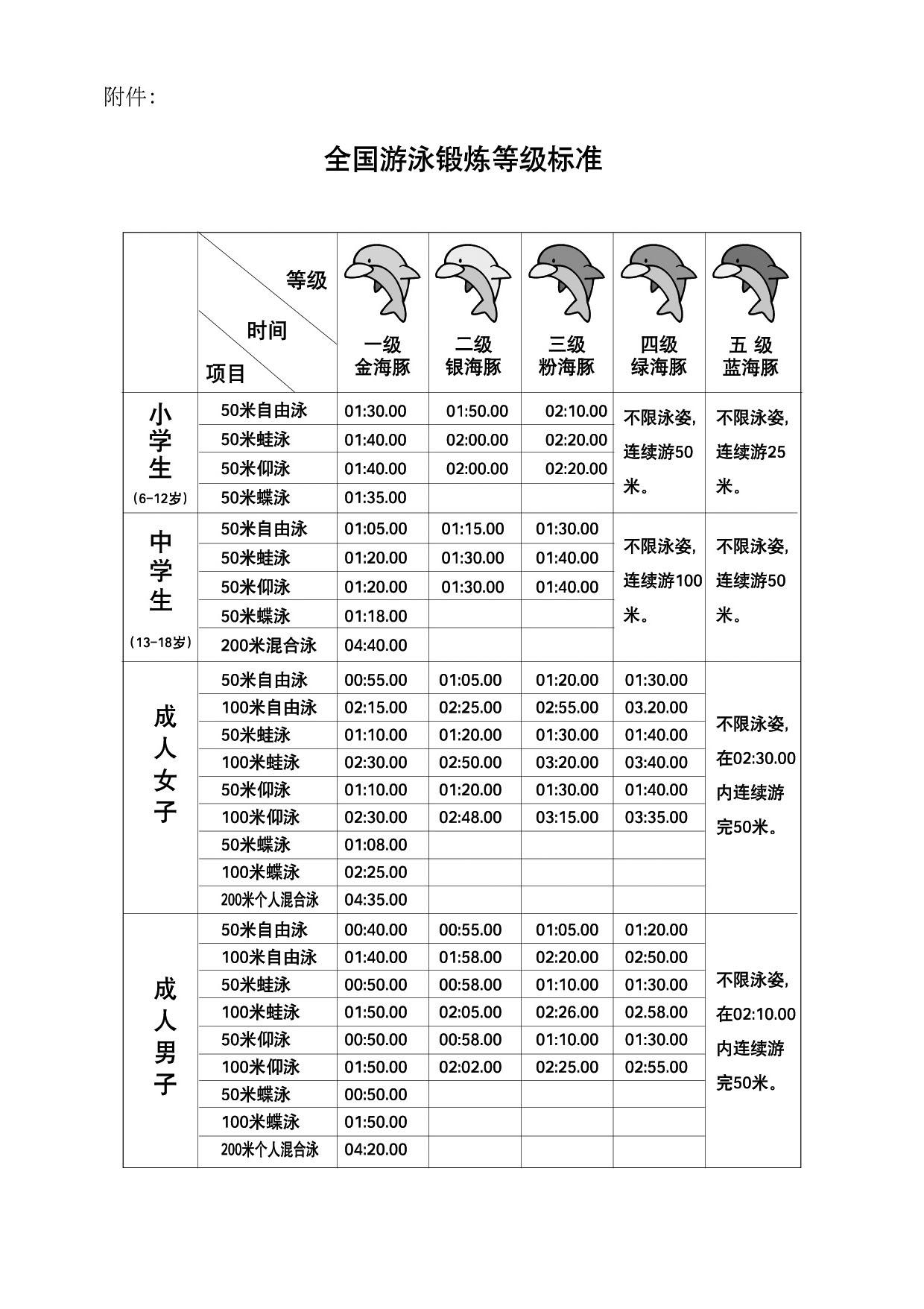 项目成人组成人组成人组成人组成人组成人组成人组成人组成人组成人组成人组成人组成人组成人组成人组成人组成人组成人组项目18-24岁18-24岁25-29岁25-29岁30-34岁30-34岁35-39岁35-39岁40-44岁40-44岁45-49岁45-49岁50-54岁50-54岁55-59岁55-59岁60-65岁60-65岁项目男女男女男女男女男女男女男女男女男女50米自★★★★★★★★★★★★★★★★★★100米自★★★★★★★★★★★★★★★★★★50米仰★★★★★★★★★★★★★★★★★★100米仰★★★★★★★★★★★★★★★★★★50米蛙★★★★★★★★★★★★★★★★★★100米蛙★★★★★★★★★★★★★★★★★★50米蝶★★★★★★★★★★★★★★★★★★100米蝶★★★★★★★★★★★★★★★★★★男女混合4×50米自由泳接力男女混合4×50米自由泳接力男女混合4×50米自由泳接力男女混合4×50米自由泳接力男女混合4×50米自由泳接力男女混合4×50米自由泳接力男女混合4×50米自由泳接力100-119岁组、    120-159岁组、    160-199岁组、      200-239岁组★                   ★                   ★                     ★100-119岁组、    120-159岁组、    160-199岁组、      200-239岁组★                   ★                   ★                     ★100-119岁组、    120-159岁组、    160-199岁组、      200-239岁组★                   ★                   ★                     ★100-119岁组、    120-159岁组、    160-199岁组、      200-239岁组★                   ★                   ★                     ★100-119岁组、    120-159岁组、    160-199岁组、      200-239岁组★                   ★                   ★                     ★100-119岁组、    120-159岁组、    160-199岁组、      200-239岁组★                   ★                   ★                     ★100-119岁组、    120-159岁组、    160-199岁组、      200-239岁组★                   ★                   ★                     ★100-119岁组、    120-159岁组、    160-199岁组、      200-239岁组★                   ★                   ★                     ★100-119岁组、    120-159岁组、    160-199岁组、      200-239岁组★                   ★                   ★                     ★100-119岁组、    120-159岁组、    160-199岁组、      200-239岁组★                   ★                   ★                     ★100-119岁组、    120-159岁组、    160-199岁组、      200-239岁组★                   ★                   ★                     ★100-119岁组、    120-159岁组、    160-199岁组、      200-239岁组★                   ★                   ★                     ★男女混合4×50米混合泳接力男女混合4×50米混合泳接力男女混合4×50米混合泳接力男女混合4×50米混合泳接力男女混合4×50米混合泳接力男女混合4×50米混合泳接力男女混合4×50米混合泳接力100-119岁组、    120-159岁组、    160-199岁组、      200-239岁组★                   ★                   ★                    ★100-119岁组、    120-159岁组、    160-199岁组、      200-239岁组★                   ★                   ★                    ★100-119岁组、    120-159岁组、    160-199岁组、      200-239岁组★                   ★                   ★                    ★100-119岁组、    120-159岁组、    160-199岁组、      200-239岁组★                   ★                   ★                    ★100-119岁组、    120-159岁组、    160-199岁组、      200-239岁组★                   ★                   ★                    ★100-119岁组、    120-159岁组、    160-199岁组、      200-239岁组★                   ★                   ★                    ★100-119岁组、    120-159岁组、    160-199岁组、      200-239岁组★                   ★                   ★                    ★100-119岁组、    120-159岁组、    160-199岁组、      200-239岁组★                   ★                   ★                    ★100-119岁组、    120-159岁组、    160-199岁组、      200-239岁组★                   ★                   ★                    ★100-119岁组、    120-159岁组、    160-199岁组、      200-239岁组★                   ★                   ★                    ★100-119岁组、    120-159岁组、    160-199岁组、      200-239岁组★                   ★                   ★                    ★100-119岁组、    120-159岁组、    160-199岁组、      200-239岁组★                   ★                   ★                    ★序号姓名性别身份证号（请认真填写）报项报项报项报项报项报项报项报项报项报项备注序号姓名性别身份证号（请认真填写）50米自100米自50米仰100米仰50米蛙100米蛙50米蝶100米蝶混合泳接力自由泳接力12345678910